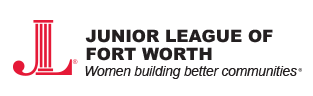 Provisional Application**Application with Provisional Proposal Form is due to JLFW Headquarters by January 13, 2017.**Applications will not be accepted without a completed sponsor form attached. PROSPECTIVE MEMBER INFORMATIONNAME: 													 First Name 			Middle	 		Last Name		Preferred Name ADDRESS: 												CITY: 					 STATE: 			 ZIP CODE: 			TELEPHONE NUMBER(S): Home: 				   Work: 			               	 Cell: 				EMAIL ADDRESS: 											MAIDEN NAME: 				______ SPOUSE’S NAME: 					DATE OF BIRTH (MM/DD/YYYY): 		________	   AGE AS OF JANUARY 1: 			EMPLOYER: 						   JOB TITLE:  _					HOW DID YOU HEAR ABOUT US?  (Check all that apply)_____  From a Current Junior League Member	_____  Family Member is/was a Junior League Member_____  JLFW Website or News Article		_____  Attended a Prospective Member Meeting_____  Attended a JLFW Sponsored Event_____  Other - Please provide details, names, publications, etc. 						
PROSPECTIVE MEMBER QUESTIONSThe Junior League of Fort Worth is an organization of women committed to promoting voluntarism, developing the potential of women, and improving communities through the effective action and leadership of trained volunteers. Please tell us why you want to become a member of the Junior League of Fort Worth. Also, what resonates with you about the mission of our organization? Please feel free to attach a separate sheet if you need additional space.Tell us about your current and past volunteer experience (include dates, if known), and involvement in community organizations. Provisional Year requirements include, but are not limited to the following: -Attendance at JLFW Provisional Acceptance and Welcome Meeting-Attendance at JLFW Provisional Retreat-Attendance at JLFW Provisional Meetings (8 meetings)-Attendance at JLFW General Membership Meetings (5 meetings) -Participation in Christmas in Cowtown, Done In A Day, and Rodeo Shifts-Participation in Done-in-a-Day Projects and Provisional Class Philanthropy Events-Participation in Training Sessions-Participation in Placement Responsibilities (50 hours)I fully understand the responsibilities of Provisional membership and agree to complete the above responsibilities. SIGNATURE: 									 DATE: 		_______**Once complete, please give this application to your Proposing Sponsor. The Proposing Sponsor will submit the application to the JLFW Headquarters by January 13, 2017.  Dates Organization NamePosition(s)Comments